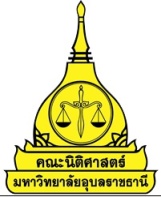 แบบเสนอคำของบประมาณเพื่อจัดดำเนินการโครงการ/กิจกรรม คณะนิติศาสตร์ ประจำปีงบประมาณ พ.ศ. 2562 (1 ต.ค. 2561-30 ก.ย. 2562)รหัสโครงการ 	.......................................................... ปีงบประมาณ พ.ศ. 2562 แหล่งเงิน 	 งบประมาณแผ่นดิน 	 เงินรายได้	 แหล่งเงินภายนอกประเภทของกิจกรรม      		ใหม่         ต่อเนื่องชื่อโครงการ	................................................................โครงการย่อย 	.........................................................................
ผู้รับผิดชอบ  	....................................................ผู้บริหารผู้รับผิดชอบ ..................................................สอดคล้องกับแผนยุทธศาสตร์มหาวิทยาลัยอุบลราชธานี พ.ศ. 2561-2564 	กลยุทธ์ที่ ....................	มาตรการ …………………..	โครงการหลัก......................................	ตัวชี้วัดค่าเป้าหมาย ..........................สอดคล้องกับแผนกลยุทธ์คณะนิติศาสตร์ พ.ศ. 2561-2564 	กลยุทธ์ที่ ....................	มาตรการ …………………..	โครงการหลัก......................................	ตัวชี้วัดค่าเป้าหมาย ..........................สอดคล้องกับการประกันคุณภาพการศึกษา............................	ข้อเสนอแนะและแนวทางในการพัฒนาโครงการของปีที่ผ่านมา ………………………………………หลักการและเหตุผล	..................................................วัตถุประสงค์	.....................ระยะเวลาดำเนินการ 	...................สถานที่ดำเนินการ	.....................จำนวนกลุ่มเป้าหมาย 	......................................ตัวชี้วัดและค่าเป้าหมายของโครงการ	ขั้นตอน/แผนการดำเนินงานวิธีการวัดและประเมินผล 	 แบบสอบถามความพึงพอใจ	 แบบทดสอบความรู้ความเข้าใจ	 ใบลงทะเบียนผู้เข้าร่วม	 อื่นๆ (ระบุ) .......................									(จำนวนเงินเป็นตัวอักษร)หมายเหตุ ***ขอถัวเฉลี่ยจ่ายทุกรายการ				ลงชื่อ ........................................... ผู้รับผิดชอบโครงการ				       (...........................................)				ตำแหน่ง..........................................
											ลงชื่อ .........................................ผู้เห็นชอบโครงการ				       (..........................................)     				ตำแหน่ง.........................................โครงการนี้ได้รับความเห็นชอบจากที่ประชุมคณะกรรมการประจำคณะนิติศาสตร์ในการประชุมครั้งที่ .........../.............. เมื่อวันที่.............เดือน..............พ.ศ. ...................                                        ลงชื่อ…………………..……………………………ผู้อนุมัติโครงการ                                                  (นายขรรค์เพชร     ชายทวีป)                                                      คณบดีคณะนิติศาสตร์ที่ประเภทตัวชี้วัดตัวชี้วัดหน่วยนับค่าเป้าหมายเชิงปริมาณเชิงคุณภาพเชิงระยะเวลาเชิงค่าใช้จ่ายที่รายการ256125612561256225622562256225622562256225622562ที่รายการต.ค.พ.ย.ธ.ค.ม.ค.ก.พ.มี.ค.เม.ย.พ.ค.มิ.ย.ก.ค.ส.ค.ก.ย.ที่หมวดรายจ่ายรายการอัตราต่อหน่วยจำนวนหน่วยนับจำนวนครั้งงบประมาณ(บาท)รวม